ОБЩИЕ ПРАВИЛА ЭКСПЛУАТАЦИИ И УХОДА ЗА МЕБЕЛЬЮСрок, в течение которого мебель сохраняет красоту и исправность, значительно зависит от условий ее эксплуатации. Придерживаясь некоторых простых практических советов, вы сможете поддержать всегда в наилучшем состоянии все элементы вашей мебели.Мебель предназначена для использования в домашних условия. Мебельные изделия чувствительны к воздействию света, требуют соблюдения режима влажности и температурного режима в помещении. Превышение допустимых параметров или длительное воздействие неблагоприятных факторов вызывает ускоренное старение лакокрасочного покрытия, коробление и деформированию деревянных элементов мебели.При сборке/установке изделий необходимо соблюдать осторожность, чтобы не нанести на поверхности царапин и других механических повреждений.Мебель рекомендуется эксплуатировать в помещениях с температурой не ниже 10°С и относительной влажностью 45-70%. Поддержание в течение длительного времени условий высокой влажности или сухости, или их периодическая смена приводит к значительному ухудшению потребительских качеств мебели (рассыхание, усушка, расслоение, растрескивание и т.д.);изделие рекомендуется эксплуатировать в проветриваемом помещении, не подверженном резким перепадам температур, имеющих отопление и вентиляцию;поверхности шкафа должны быть всегда сухими. При попадании влаги на поверхность мебели её следует протереть впитывающим влагу материалом;не допускайте воздействия на мебель агрессивных жидкостей (кислот, щелочей);уход за мебелью надлежит осуществлять с применением только качественных, специально предназначенных для этих целей чистящих средств. Пыль удаляется чистой, сухой и мягкой тканью (фланель, сукно, плюш и т. п.) Рекомендуется очищать любую часть мебели сразу после того, как она загрязнилась;не допускайте воздействия на мебель горячих, раскалённых предметов, а также продолжительного воздействия излучений, вызывающих перегревание (мощных ламп, ламп накаливания, микроволнового излучения);расстояние от источника тепла до мебельного изделия должно быть не менее ;не проводите по поверхности шкафа и не ударяйте их острыми или тяжёлыми твердыми предметами;при заполнении ящиков и полок необходимо равномерно распределять нагрузку. Для высоких шкафов рекомендуется тяжёлые вещи хранить в нижних секциях для обеспечения лучшей устойчивости. Вещи на полках рекомендуется размещать по принципу: наиболее тяжелые – ближе к краям (опорам), более легкие – ближе к центру;во избежание опрокидывания шкафа запрещается в пустом (незаполненном вещами) изделии открывать все двери или выдвигать все ящики одновременно. Угол открывания дверей, как правило, составляет не более 90°С;во избежание перекосов дверей и ящиков шкафа их рекомендуется держать закрытыми;при использовании мебельных изделий не следует прилагать излишние усилия для открывания дверей, выдвижных ящиков и иных подвижных частей. Их надлежащая работа обеспечивается путём регулировки;не перемещайте изделие, заполненное грузом. Перемещать мебель следует только на весу, предварительно освободив её от содержимого. Перед перемещением рекомендуется вынуть выдвижные ящики, снять полки;в процессе эксплуатации, при необходимости, произведите регулировку петель, подтяните ослабленные узлы резьбовых соединений;при необходимости демонтажа мебели винты эксцентрика, стяжки, эксцентриковые и втулки рекомендуется оставлять в деталях с целью исключения сколов и вырывы ламинита. Также желательно не откручивать петли, подложки петель, направляющие и т.п. фурнитуру, а по возможности оставлять ее на деталях;при эксплуатации изделий, имеющих стеклянные двери, полки и зеркала необходимо помнить, что эксплуатация стеклоизделий и зеркал с трещиной сопряжена с риском получения травмы. При появлении трещин следует немедленно заменить поврежденную стеклодеталь или зеркало;уход за зеркалом и стеклом осуществляется с применением специальных средств, предназначенных для этой цели.Обращаем Ваше внимание, что предприятие-изготовитель гарантирует соответствие мебели требованиям ГОСТ 16371-93 при соблюдении условий транспортирования, хранения, сборки и эксплуатации в течение 24 месяцев со дня продажи.Гарантийное обслуживание не производится в случае:истечения гарантийного срока;невыполнения условий эксплуатации;наличия на изделии механических повреждений и дефектов, следов постороннего вмешательства в изделие, возникающих в результате неправильной эксплуатации, неквалифицированной сборки, ремонта и транспортировки;превышения допустимых нагрузок на изделие;нанесения ущерба изделию или его утери вследствие обстоятельств непреодолимой силы: (стихийные бедствия, пожар, наводнение, несчастные случаи и т.д.);нанесения ущерба изделию в результате умышленных или ошибочных действий потребителя;нарушения ущерба изделию, вызванного попаданием внутрь изделия посторонних предметов, жидкостей, животных, насекомых и т.д.;нанесения изделию ущерба в результате внесения изменений в его конструкцию;использования изделия в производственных целях.Несоблюдение вышеизложенных условий и рекомендаций, повлекшее возникновение недостатков мебельного изделия, является основанием утраты права на гарантийное обслуживание.Приложение IIСхема основных крепежных узлов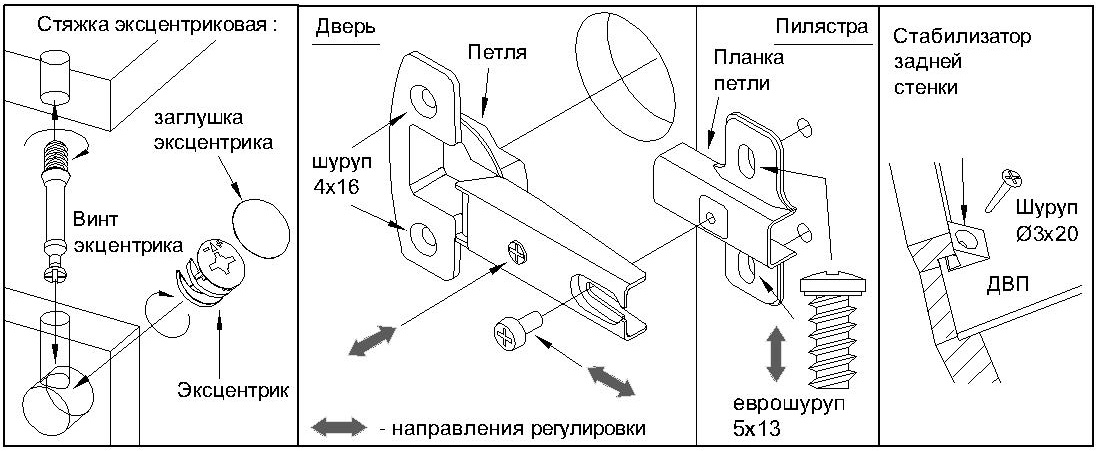 